DECLARACIÓN DE ORIGINALIDADYo Jesús Eduardo Pulido certifico por medio de este escrito que el trabajo titulado Actitud hacia la educación virtual de los alumnos de postgrado de la UPEL no ha sido presentado en otras publicaciones científicas nacionales ni internacionales, respondiendo a su genuina originalidad.Declaro que todo comentario y opinión expresado en el citado trabajo es responsabilidad exclusiva de quien suscribe lo cual no necesariamente refleja el punto de vista ni de Razón y Palabra ni del Tec de Monterrey.Someto a dictamen del Comité Editorial de Razón y Palabra el presente trabajo el día 27 del mes de abril del año 2017.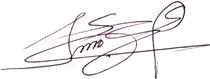 Jesús Eduardo Pulido
Firma y nombre del autor